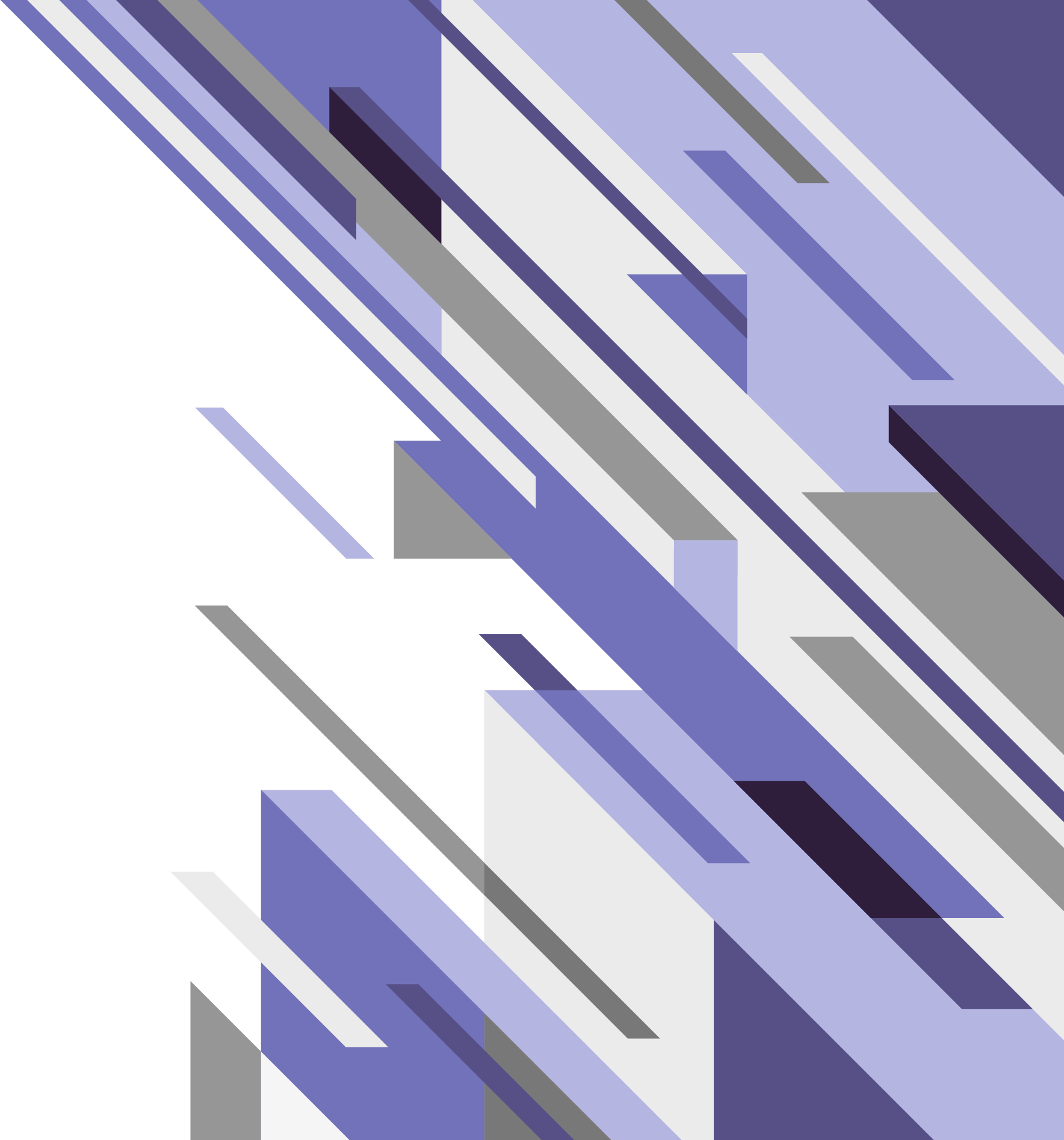 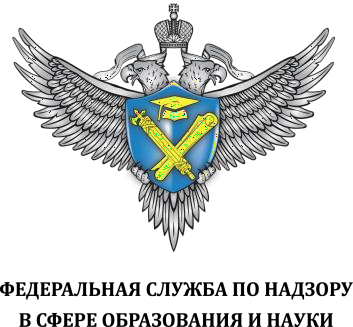 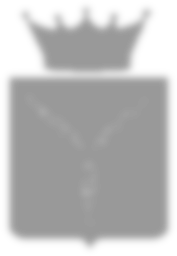 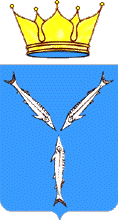 Организация проведения аккредитационногомониторинга в 2023 годуФРОЛОВА ЕЛЕНА АЛЕКСАНДРОВНАначальник отдела государственного контролякачества образованиякомитета по государственному контролюи надзору в сфере образования, региональныйкоординатор аккредитационого мониторингаНОРМАТИВНО-ПРАВОВОЕ РЕГУЛИРОВАНИЕ (ШКОЛА/СПО)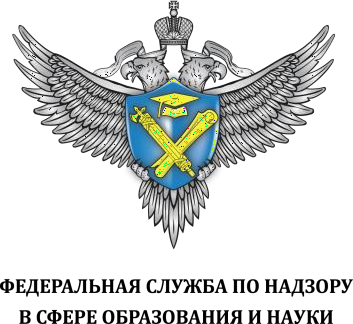 Приказ Федеральной службы по надзору в сфере образования и науки, Министерства просвещения РФ, Министерства науки и высшего образования РФ от 24 апреля 2023 года № 660/306/448 «Об осуществлении Федеральной службой по надзору в сфере образования и науки, Министерством просвещения Российской Федерации и Министерством науки и высшего образования Российской Федерации аккредитационного мониторинга системы образования»Приказ от 21.07.2023 № 1263 «Об осуществлении аккредитационного мониторинга системы образования»Приказ от 19.07.2023 № 1258 «О региональном координаторе аккредитационного мониторинга системы образования»Письмо от 27.07.2023 № 01-26/4817 «Об осуществлении аккредитационногомониторинга»2АККРЕДИТАЦИОННЫЙ МОНИТОРИНГ (ШКОЛА/СПО) 	ПОРЯДОК	C 1 сентября 2023 годаВсе образовательные организацииПо всем аккредитованным образовательным программам Школа/СПО, соответствующим установленным требованиямЗагрузка данных по аккредитационным показателям Школа/СПОВвод данных ОО через информационную систему государственной аккредитации (ИС ГА) 	(ЛК ОО/ЛК региональный координатор)	2АККРЕДИТАЦИОННЫЙ МОНИТОРИНГ (ШКОЛА/СПО)Сбор данных	1 сентября — 1 декабря 2023 годаОбработка, обобщение и анализ собранной информации	до 25 января 2024 года Подготовка итогового отчета о результатах аккредитационного мониторингадо 15 марта 2024 годаНаправление        Федеральной         службой         по         надзору         в         сфере         образования и науки подготовленного Итогового отчета в Министерство просвещения Российской Федерации и Министерство науки и высшего образования Российской Федерации	до 20 марта 2024 годаПодготовка	на	основании	полученного	Итогового	отчета		рекомендаций по повышению качества образования и направление их в организации		до 1 мая 2024 годаРазмещение Итогового отчета на официальных сайтах Федеральной службы по надзору в сфере образования и науки, Министерства просвещения Российской Федерации и Министерства науки и высшего	образования	Российской	Федерации	в	информационно-телекоммуникационной	сети "Интернет"					до 1 июня 2024 года	2Основные этапы деятельности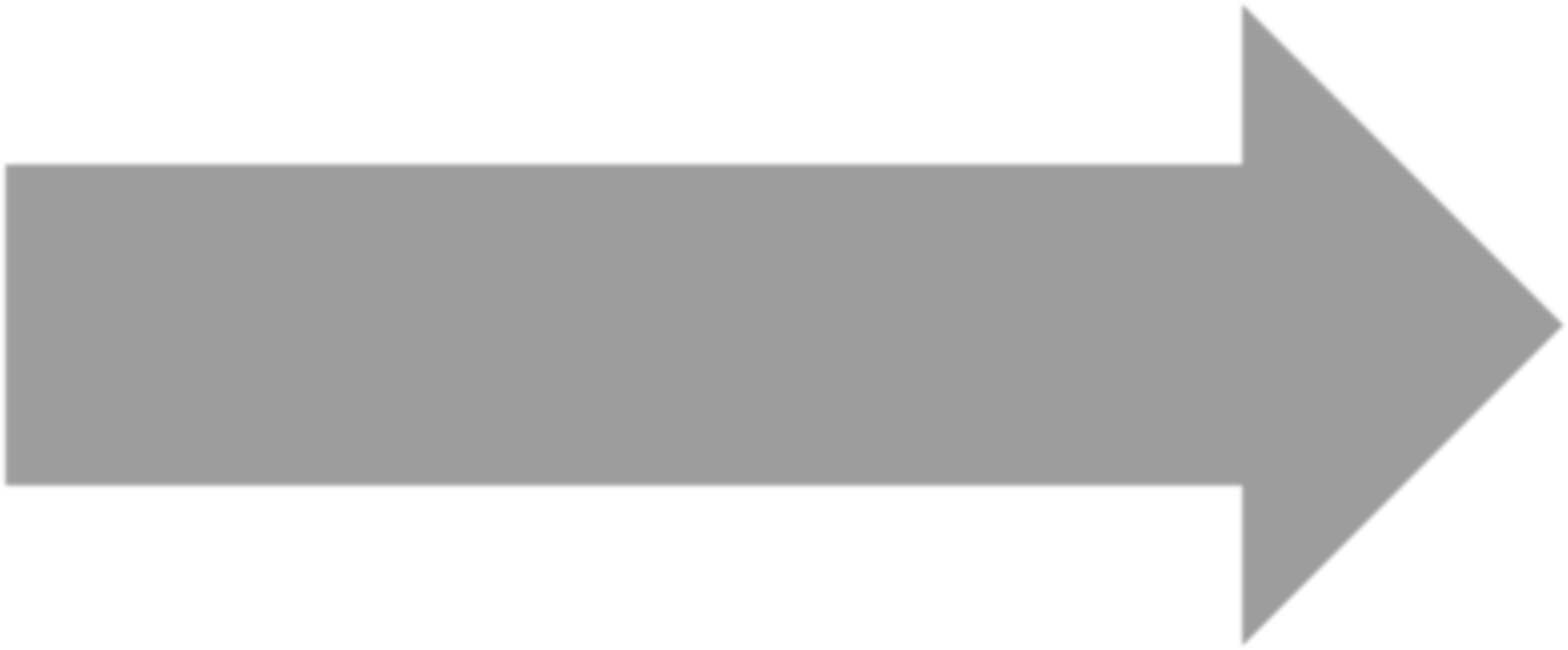 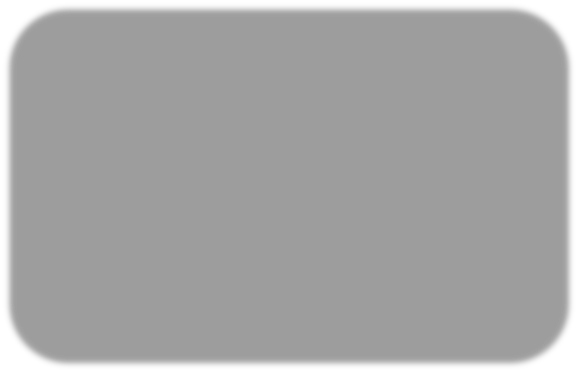 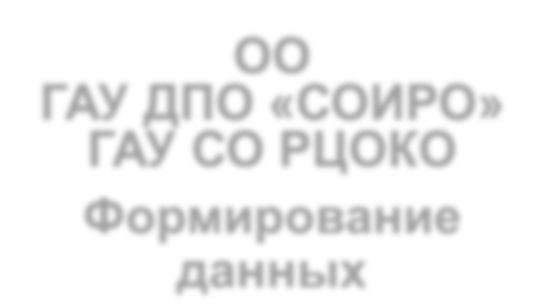 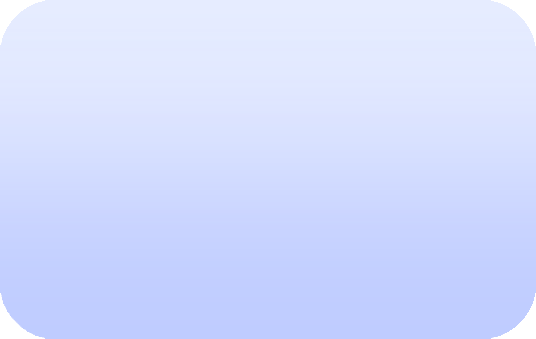 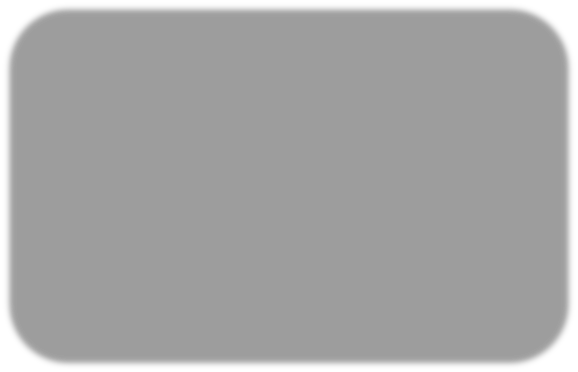 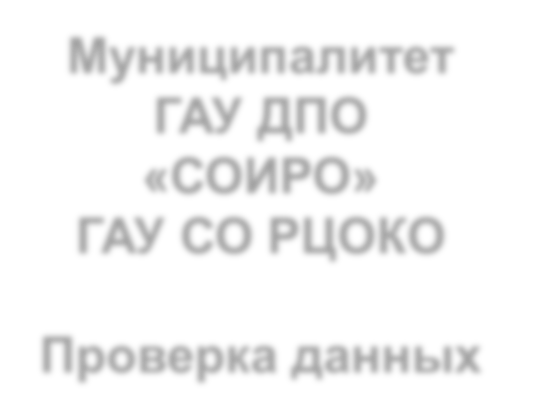 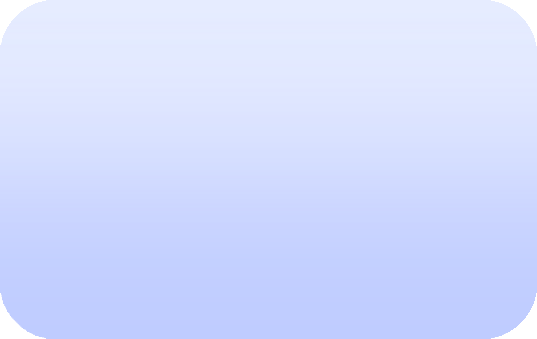 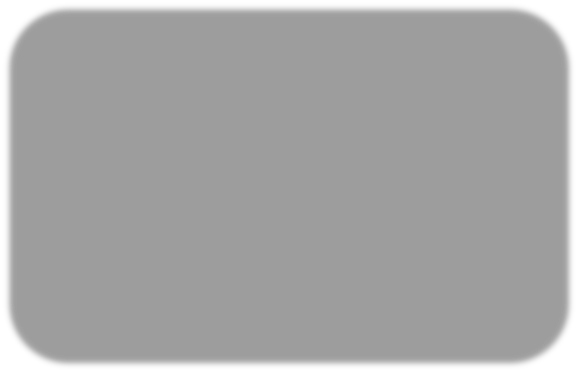 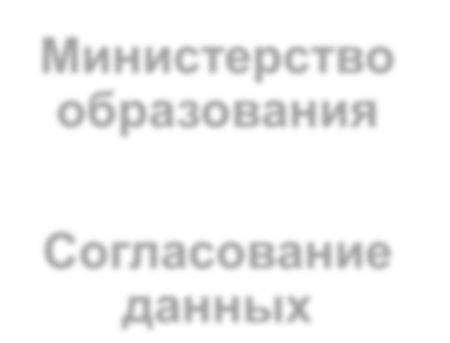 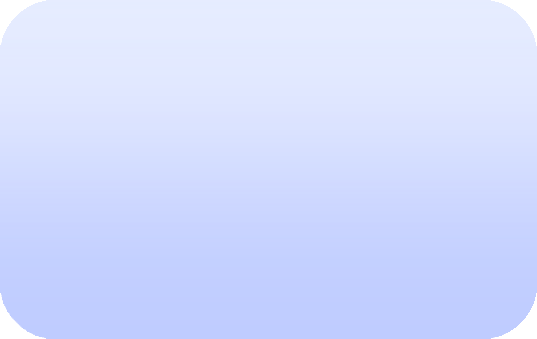 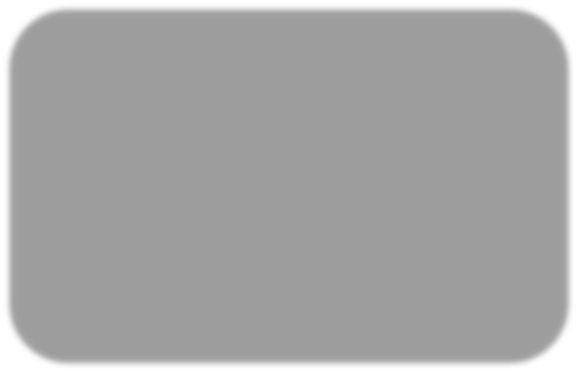 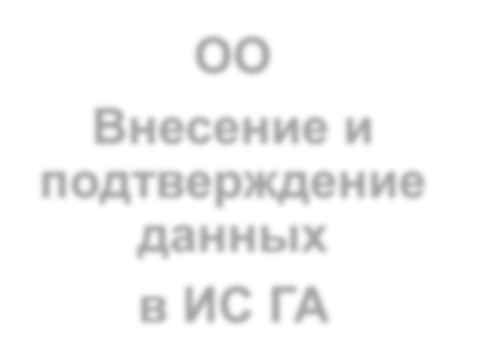 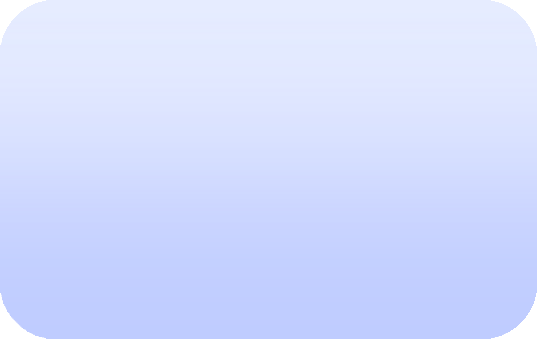 ООГАУ ДПО «СОИРО»ГАУ СО РЦОКОФормирование данныхМуниципалитет ГАУ ДПО«СОИРО» ГАУ СО РЦОКОПроверка данныхМинистерство образованияСогласование данныхООВнесение и подтверждение данныхв ИС ГАКомплекс мер/мероприятий, управленческих решений по достижению показателейАМСОВыявление проблемных зон 2.Формирование индикаторов риска 3.Коррективровка проблем развитияШкала индикаторов рискаАдресные рекомендации, комплекс мер, ПМ, КНД - ДАЛишение аккредитации - НЕТ№ п/пНаименование показателя начального общего образованияКритериальное значениеКол-во баллов1Наличие электронной информационно-образовательной средыИмеется51Наличие электронной информационно-образовательной средыНе имеется02Участие обучающихся в оценочных мероприятиях, проведенных в рамках мониторинга системы образованияПринимали участие102Участие обучающихся в оценочных мероприятиях, проведенных в рамках мониторинга системы образованияНе	принимали участие03Доля педагогических работников, имеющих первую или высшую квалификационные категории, ученое звание и (или) ученую степень и (или) лиц, приравненных к ним, в общей численности педагогических работников, участвующих в реализации основной образовательной программы начального общего образования50% и более103Доля педагогических работников, имеющих первую или высшую квалификационные категории, ученое звание и (или) ученую степень и (или) лиц, приравненных к ним, в общей численности педагогических работников, участвующих в реализации основной образовательной программы начального общего образования20% - 49%53Доля педагогических работников, имеющих первую или высшую квалификационные категории, ученое звание и (или) ученую степень и (или) лиц, приравненных к ним, в общей численности педагогических работников, участвующих в реализации основной образовательной программы начального общего образованияМенее 20%04Доля педагогических работников, прошедших повышение квалификации по	профилю	педагогической	деятельности	за	последние	3	года,в общем числе педагогических работников, участвующих в реализацииосновной образовательной программы начального общего образования90% и более104Доля педагогических работников, прошедших повышение квалификации по	профилю	педагогической	деятельности	за	последние	3	года,в общем числе педагогических работников, участвующих в реализацииосновной образовательной программы начального общего образования70%-89%54Доля педагогических работников, прошедших повышение квалификации по	профилю	педагогической	деятельности	за	последние	3	года,в общем числе педагогических работников, участвующих в реализацииосновной образовательной программы начального общего образованияМенее 70%0Nп/пНаименование показателя основного общего образованияКритериальное значение показателя основного общего образованияКол-во баллов1Наличие электронной информационно-образовательной среды - АП1Имеется51Наличие электронной информационно-образовательной среды - АП1Не имеется02Участие обучающихся в оценочных мероприятиях, проведенных в рамках мониторинга системы образования, - АП2Принимали участие102Участие обучающихся в оценочных мероприятиях, проведенных в рамках мониторинга системы образования, - АП2Не принимали участие03Доля педагогических работников, имеющих первую или высшую квалификационныекатегории, ученое звание и (или) ученую степень и (или) лиц, приравненных к ним, в общей численности педагогических работников, участвующих в реализации основной образовательной программы основного общего образования, - АП350% и более103Доля педагогических работников, имеющих первую или высшую квалификационныекатегории, ученое звание и (или) ученую степень и (или) лиц, приравненных к ним, в общей численности педагогических работников, участвующих в реализации основной образовательной программы основного общего образования, - АП320% - 49%53Доля педагогических работников, имеющих первую или высшую квалификационныекатегории, ученое звание и (или) ученую степень и (или) лиц, приравненных к ним, в общей численности педагогических работников, участвующих в реализации основной образовательной программы основного общего образования, - АП3Менее 20%04Доля педагогических работников, прошедших повышение квалификации по профилю педагогической деятельности за последние 3 года, в общем числе педагогических работников, участвующих в реализации основной образовательной программы основного общего образования, - АП490% и более104Доля педагогических работников, прошедших повышение квалификации по профилю педагогической деятельности за последние 3 года, в общем числе педагогических работников, участвующих в реализации основной образовательной программы основного общего образования, - АП470% - 89%54Доля педагогических работников, прошедших повышение квалификации по профилю педагогической деятельности за последние 3 года, в общем числе педагогических работников, участвующих в реализации основной образовательной программы основного общего образования, - АП4Менее 70%05Доля выпускников, не набравших минимальное количество баллов по обязательным учебным предметам при прохождении государственной итоговой аттестации по образовательной программе основного общего образования, от общего количества выпускников, - АП5Менее 5%105Доля выпускников, не набравших минимальное количество баллов по обязательным учебным предметам при прохождении государственной итоговой аттестации по образовательной программе основного общего образования, от общего количества выпускников, - АП55% - 9%55Доля выпускников, не набравших минимальное количество баллов по обязательным учебным предметам при прохождении государственной итоговой аттестации по образовательной программе основного общего образования, от общего количества выпускников, - АП510% и более06Доля выпускников, получивших допуск к государственной итоговой аттестации по образовательной программе основного общего образования (без учета повторного прохождения итогового собеседования по русскому языку и (или) ликвидации академической задолженности), от общего количества выпускников - АП690% и более106Доля выпускников, получивших допуск к государственной итоговой аттестации по образовательной программе основного общего образования (без учета повторного прохождения итогового собеседования по русскому языку и (или) ликвидации академической задолженности), от общего количества выпускников - АП680% - 89%56Доля выпускников, получивших допуск к государственной итоговой аттестации по образовательной программе основного общего образования (без учета повторного прохождения итогового собеседования по русскому языку и (или) ликвидации академической задолженности), от общего количества выпускников - АП6Менее 80%0N п/пНаименование показателя среднего общего образованияКритериальное значениеКоличество баллов1Наличие электронной информационно-образовательной среды - АП1Имеется51Наличие электронной информационно-образовательной среды - АП1Не имеется02Участие обучающихся в оценочных мероприятиях, проведенных в рамках мониторинга системы образования, - АП2Принимали участие102Участие обучающихся в оценочных мероприятиях, проведенных в рамках мониторинга системы образования, - АП2Не принимали участие03Доля педагогических работников, имеющих первую или высшую квалификационные категории, ученое звание и (или) ученую степень и (или) лиц, приравненных к ним, в общей численности педагогических работников, участвующих в реализации основной образовательной программы среднего общего образования, - АП350% и более103Доля педагогических работников, имеющих первую или высшую квалификационные категории, ученое звание и (или) ученую степень и (или) лиц, приравненных к ним, в общей численности педагогических работников, участвующих в реализации основной образовательной программы среднего общего образования, - АП320% - 49%53Доля педагогических работников, имеющих первую или высшую квалификационные категории, ученое звание и (или) ученую степень и (или) лиц, приравненных к ним, в общей численности педагогических работников, участвующих в реализации основной образовательной программы среднего общего образования, - АП3Менее 20%04Доля педагогических работников, прошедших повышение квалификации по профилю педагогической деятельности за последние 3 года, в общем числе педагогических работников, участвующих в реализации основной образовательной программы среднего общего образования, - АП490% и более104Доля педагогических работников, прошедших повышение квалификации по профилю педагогической деятельности за последние 3 года, в общем числе педагогических работников, участвующих в реализации основной образовательной программы среднего общего образования, - АП470% - 89%54Доля педагогических работников, прошедших повышение квалификации по профилю педагогической деятельности за последние 3 года, в общем числе педагогических работников, участвующих в реализации основной образовательной программы среднего общего образования, - АП4Менее 70%05Доля выпускников, не набравших минимальное количество баллов по обязательным учебным предметам при прохождении государственной итоговой аттестации по основной образовательной программе среднего общего образования, от общего количества выпускников, - АП5Менее 5%105Доля выпускников, не набравших минимальное количество баллов по обязательным учебным предметам при прохождении государственной итоговой аттестации по основной образовательной программе среднего общего образования, от общего количества выпускников, - АП55% - 9%55Доля выпускников, не набравших минимальное количество баллов по обязательным учебным предметам при прохождении государственной итоговой аттестации по основной образовательной программе среднего общего образования, от общего количества выпускников, - АП510% и более06Доля выпускников, получивших допуск к государственной итоговой аттестации по основной образовательной программе среднего общего образования (без учета повторного написания итогового сочинения (изложения) и (или) ликвидации академической задолженности), от общего количества выпускников - АП690% и более106Доля выпускников, получивших допуск к государственной итоговой аттестации по основной образовательной программе среднего общего образования (без учета повторного написания итогового сочинения (изложения) и (или) ликвидации академической задолженности), от общего количества выпускников - АП680% - 89%56Доля выпускников, получивших допуск к государственной итоговой аттестации по основной образовательной программе среднего общего образования (без учета повторного написания итогового сочинения (изложения) и (или) ликвидации академической задолженности), от общего количества выпускников - АП6Менее 80%0N п/пНаименование показателя мониторингаКритериальное значениеКоличество баллов1Наличие электронной информационно-образовательной среды - АП1Имеется51Наличие электронной информационно-образовательной среды - АП1Не имеется02Доля выпускников, трудоустроившихся в течение календарного года, следующего за годом выпуска, в общей численности выпускников по образовательной программе среднего профессионального образования - АП251% и более202Доля выпускников, трудоустроившихся в течение календарного года, следующего за годом выпуска, в общей численности выпускников по образовательной программе среднего профессионального образования - АП231% - 50%102Доля выпускников, трудоустроившихся в течение календарного года, следующего за годом выпуска, в общей численности выпускников по образовательной программе среднего профессионального образования - АП2Менее 31%03Участие обучающихся образовательной организации в оценочных процедурах, проведенных в рамках мониторинга системы образования, - АП3Принимали участие103Участие обучающихся образовательной организации в оценочных процедурах, проведенных в рамках мониторинга системы образования, - АП3Не принимали участие04Медианный результат предшествующей аттестации обучающихся образовательной организации в формедемонстрационного экзамена по образовательной программе среднего профессионального образования (если образовательной программой предусмотрено наличие демонстрационного экзамена) - АП4Выше или равен медианному значению104Медианный результат предшествующей аттестации обучающихся образовательной организации в формедемонстрационного экзамена по образовательной программе среднего профессионального образования (если образовательной программой предусмотрено наличие демонстрационного экзамена) - АП4Меньше медианного значения05Доля педагогических работников, обеспечивающих освоение обучающимися профессиональных модулей образовательной программы среднего профессионального образования, имеющих опыт деятельности не менее одного года в организациях, направление деятельности которых соответствует области профессиональнойдеятельности, в общей численности педагогических работников, участвующих в реализации профессиональных модулей соответствующей образовательной программы среднего профессионального образования, - АП525% и более105Доля педагогических работников, обеспечивающих освоение обучающимися профессиональных модулей образовательной программы среднего профессионального образования, имеющих опыт деятельности не менее одного года в организациях, направление деятельности которых соответствует области профессиональнойдеятельности, в общей численности педагогических работников, участвующих в реализации профессиональных модулей соответствующей образовательной программы среднего профессионального образования, - АП5Менее 25%06Доля педагогических работников, имеющих первую или высшую квалификационные категории, ученое звание и (или) ученую степень и (или) лиц, приравненных к ним, в общей численности педагогических работников, участвующих в реализации соответствующей образовательной программы среднего профессионального образования, - АП6Более или равна 25%106Доля педагогических работников, имеющих первую или высшую квалификационные категории, ученое звание и (или) ученую степень и (или) лиц, приравненных к ним, в общей численности педагогических работников, участвующих в реализации соответствующей образовательной программы среднего профессионального образования, - АП610 - 24%56Доля педагогических работников, имеющих первую или высшую квалификационные категории, ученое звание и (или) ученую степень и (или) лиц, приравненных к ним, в общей численности педагогических работников, участвующих в реализации соответствующей образовательной программы среднего профессионального образования, - АП6Менее 10%07Наличие внутренней системы оценки качества образования - АП7Имеется57Наличие внутренней системы оценки качества образования - АП7Не имеется0начальное общее образованиене менее 30 балловосновное общее образованиене менее 30 балловсреднее общее образованиене менее 30 балловсреднее профессиональноеобразование ( в зависимости от наличия демоэкзамена)от 25 до 40 баллов№МЕРОПРИЯТИЕСРОКИ1Информирование ответственных лиц ОО по вопросу организациии проведения АМСО.до 24 августа2023 года2Размещение на официальных сайтах органов МСУ и ОО всех нормативных документов, регулирующих вопросы проведения АМСО.с 14 по 24 августа2023 года3Определение	специалистов,	обеспечивающих	техническое сопровождение проведения АМСО.с 21 по 24 августа2023 года4Предварительный сбор и оценка данных на муниципальном уровне.до 1 сентября2023 года5Выявление ОО, не достигших пороговых значений достижения аккредитационных показателей. Подготовка плана мер/мероприятий по профилактике имеющихся рисков, перечня управленческих решений. Собеседование в министерстве образования области.сентябрь 2023 года, по	отдельному графику6Подготовка	ответственных	лиц	к	внесению	данных	в информационную систему государственной аккредитации.до 1 сентября2023 года